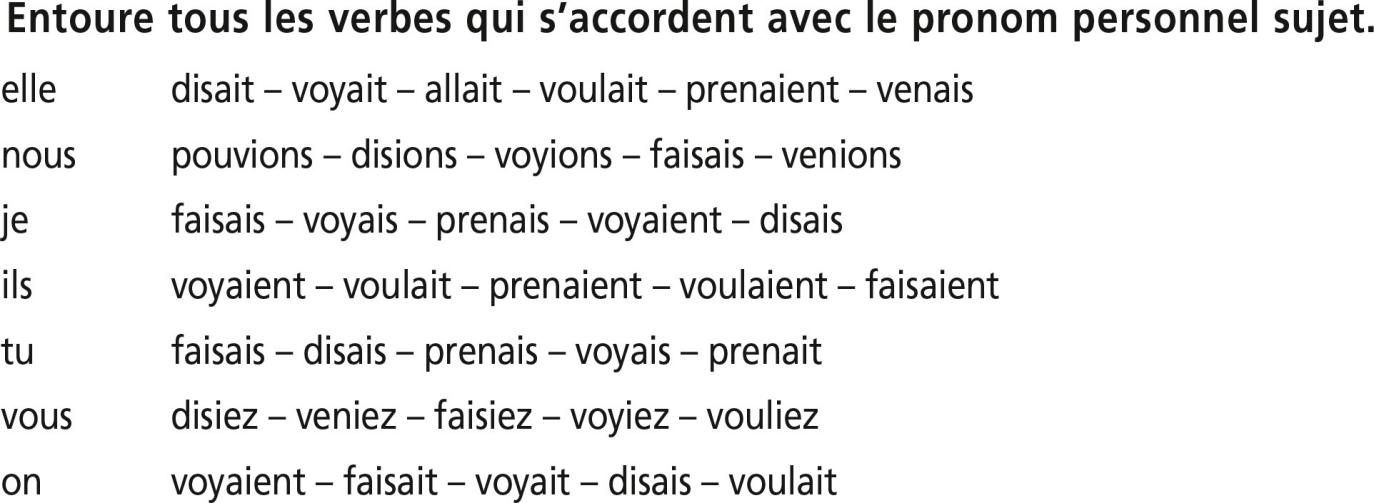   2 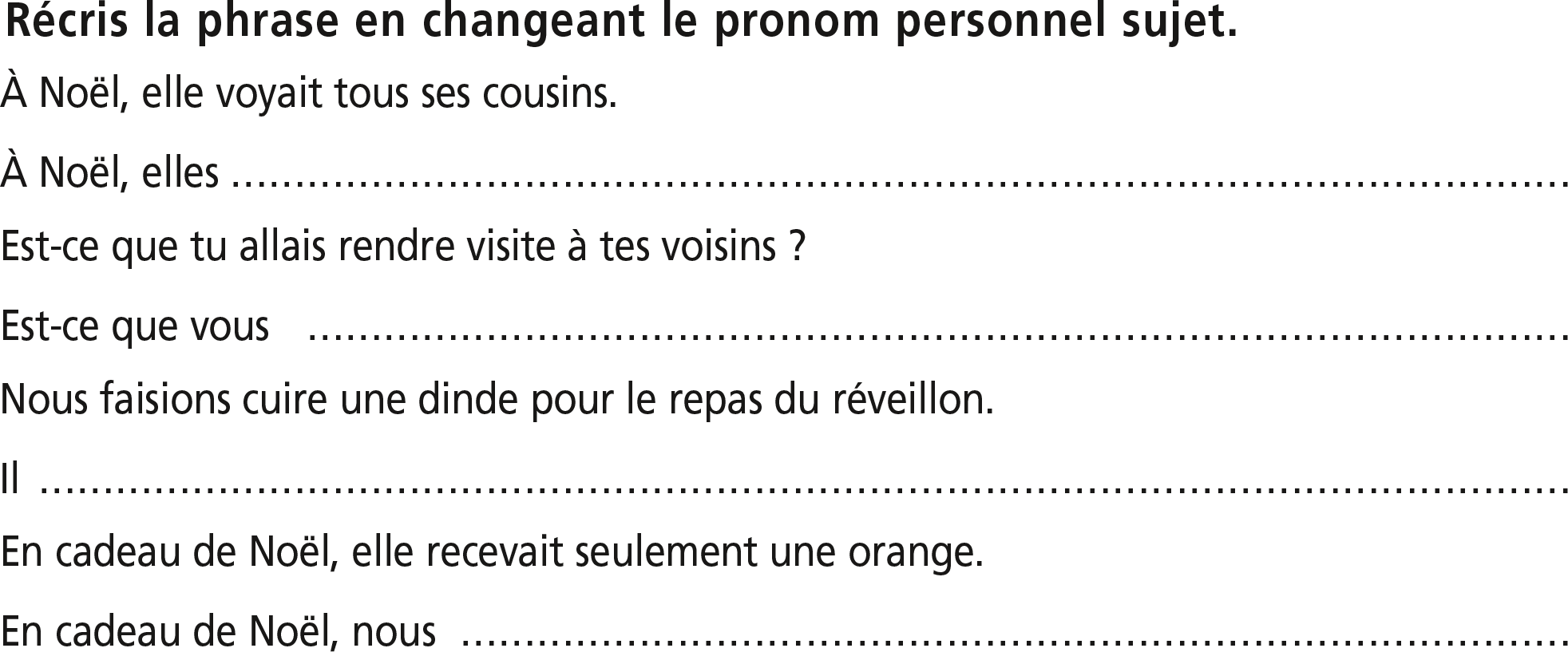 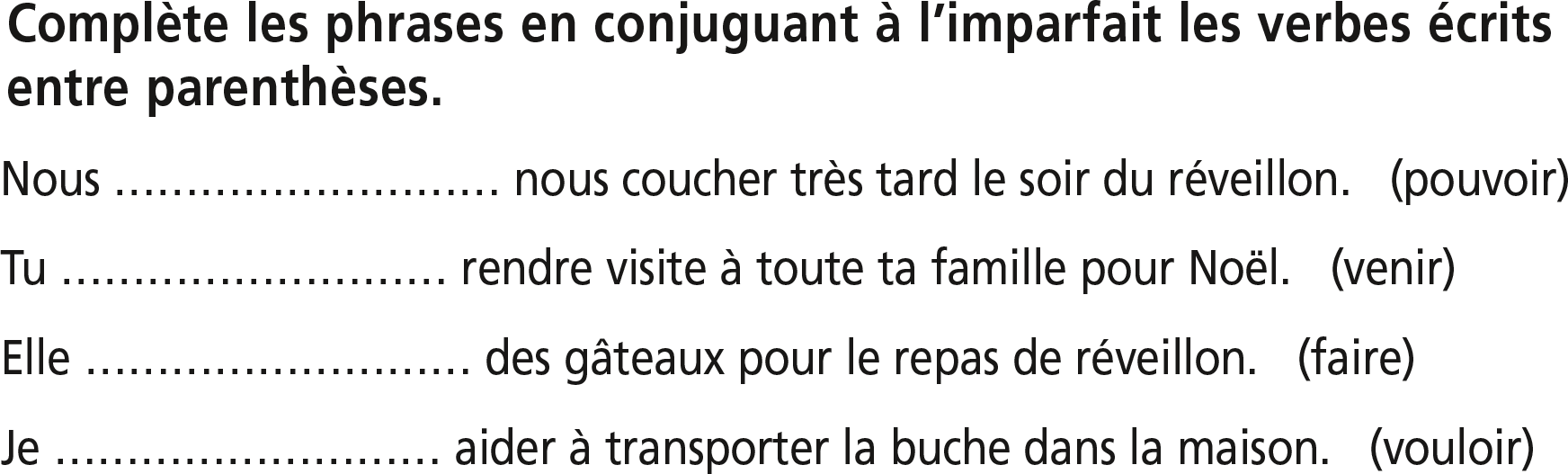   3 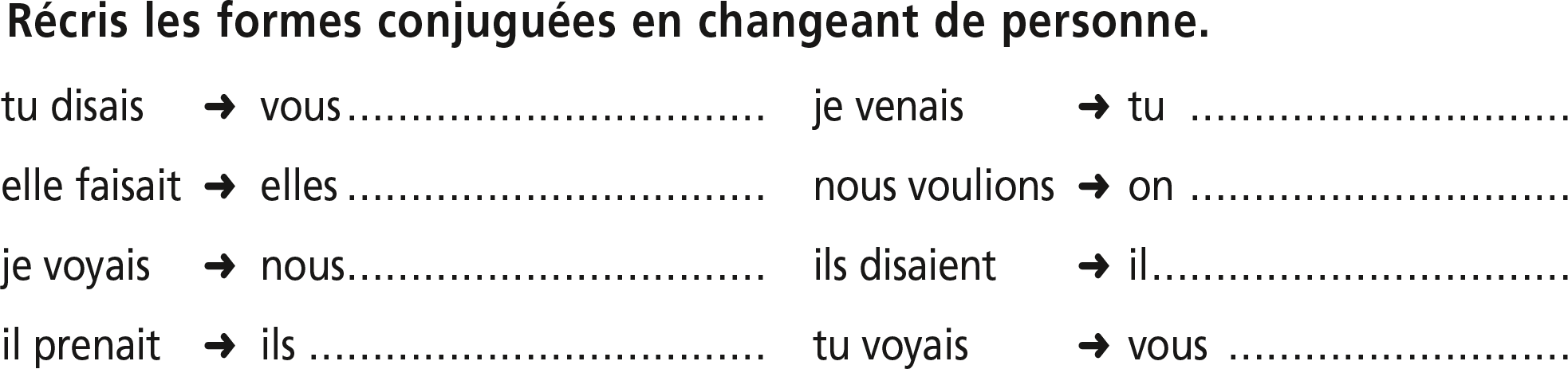   5 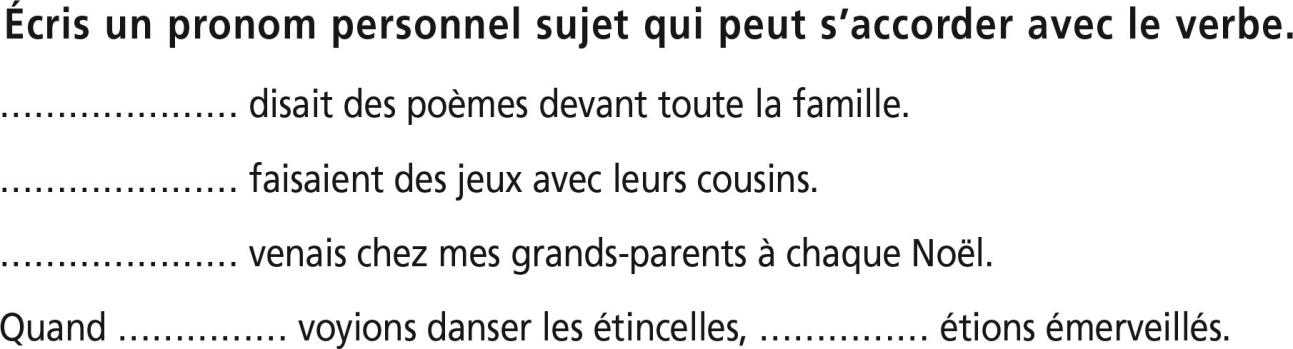   6 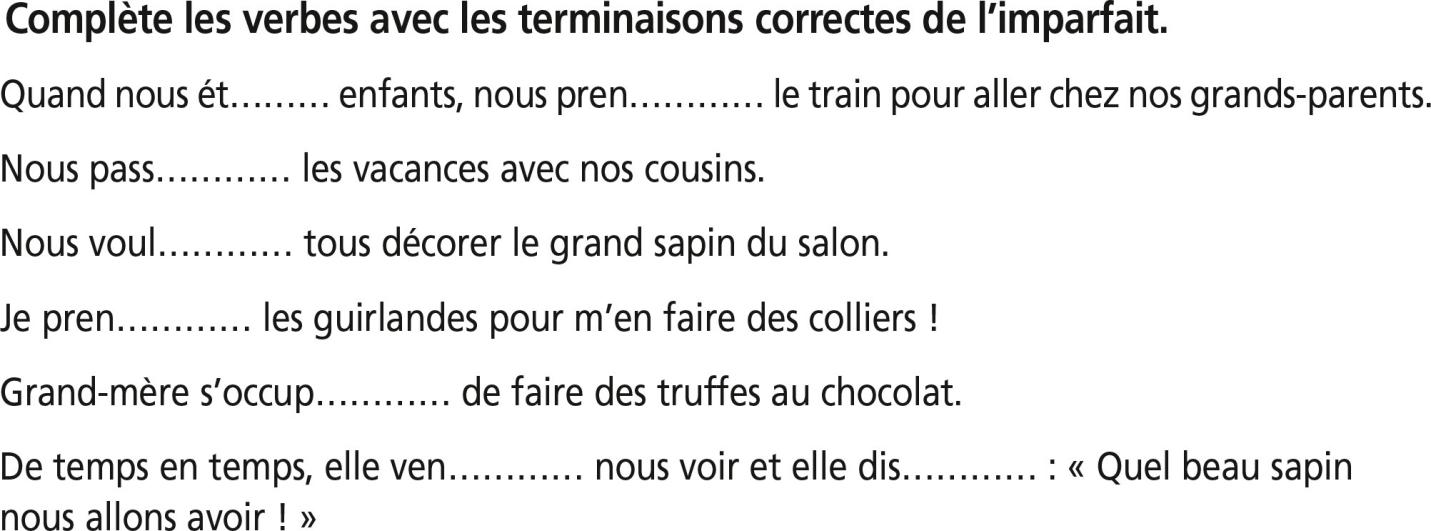 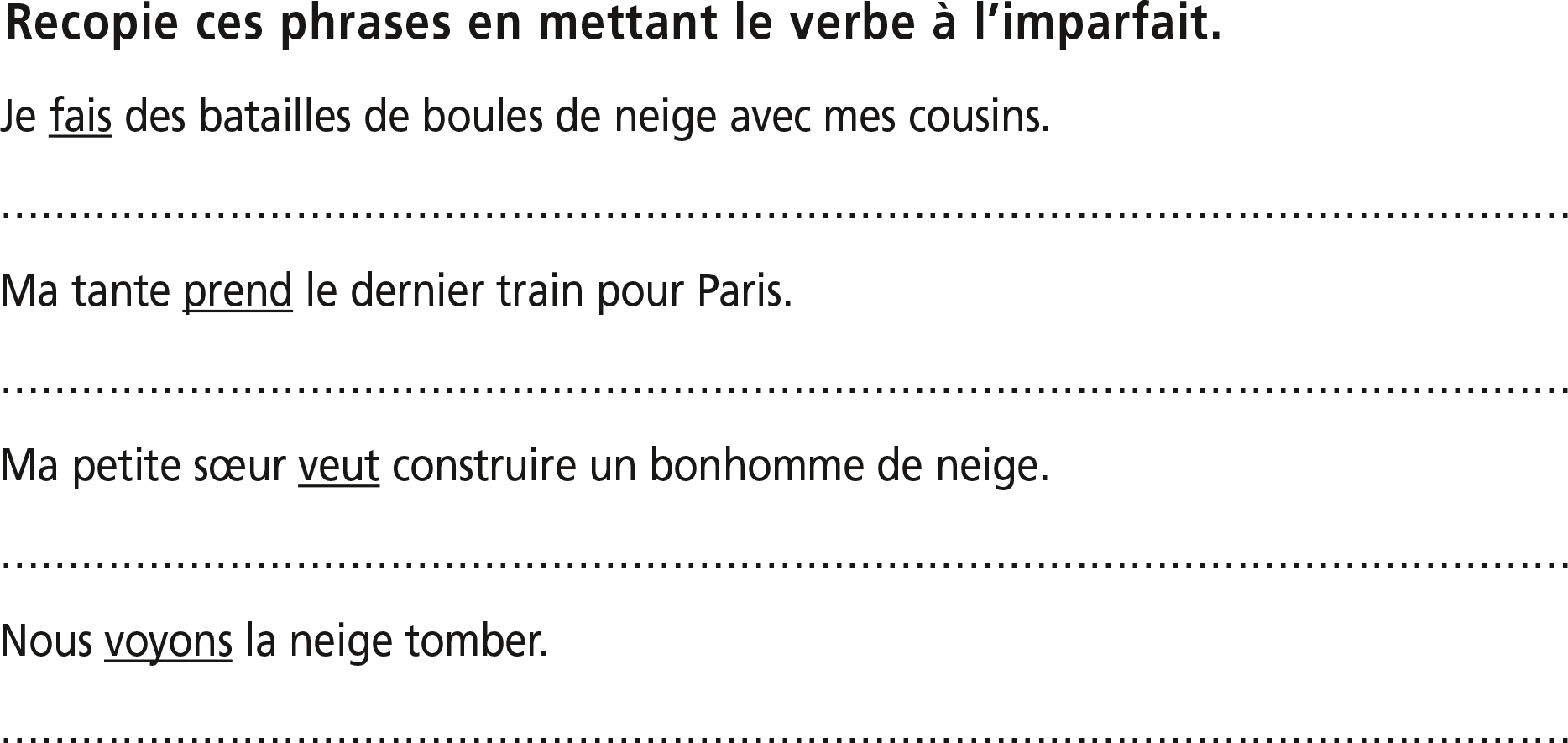 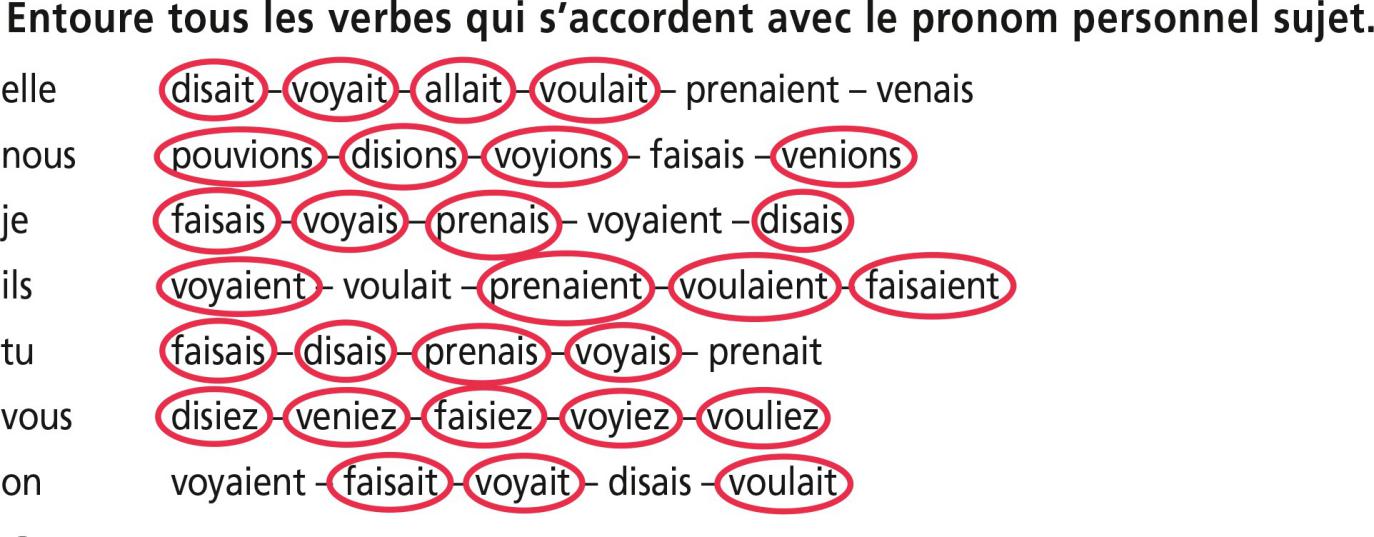   2 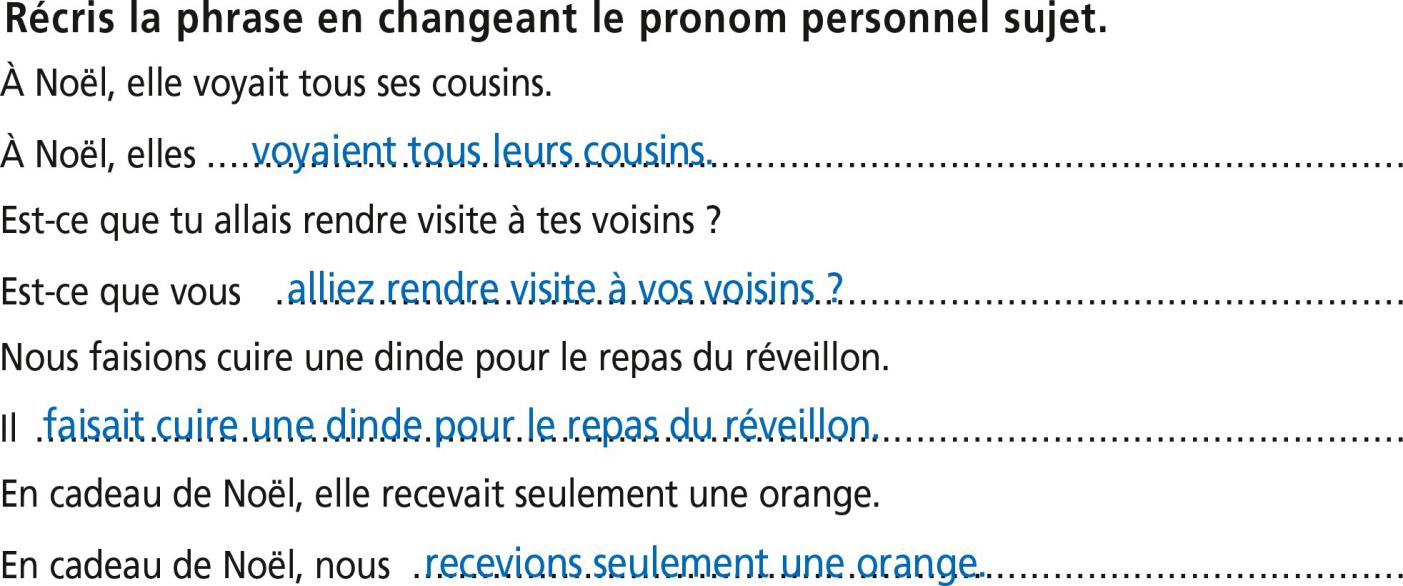   3 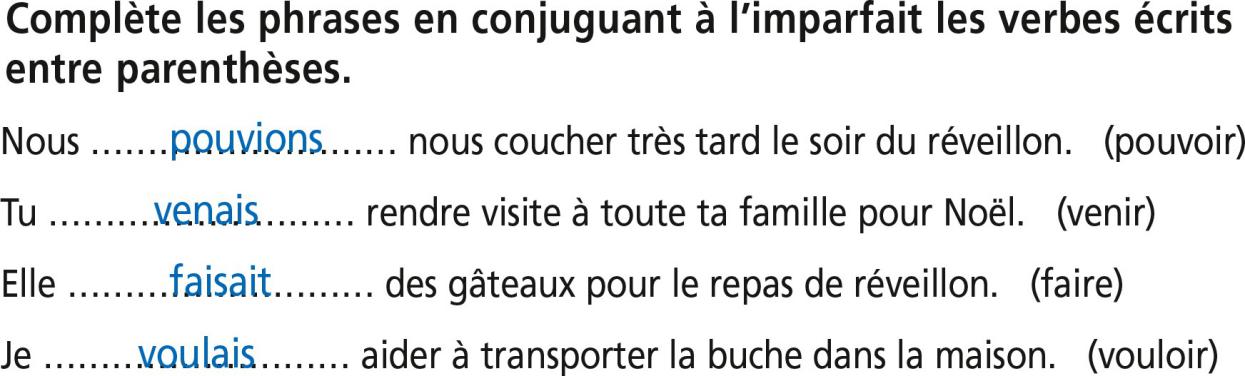 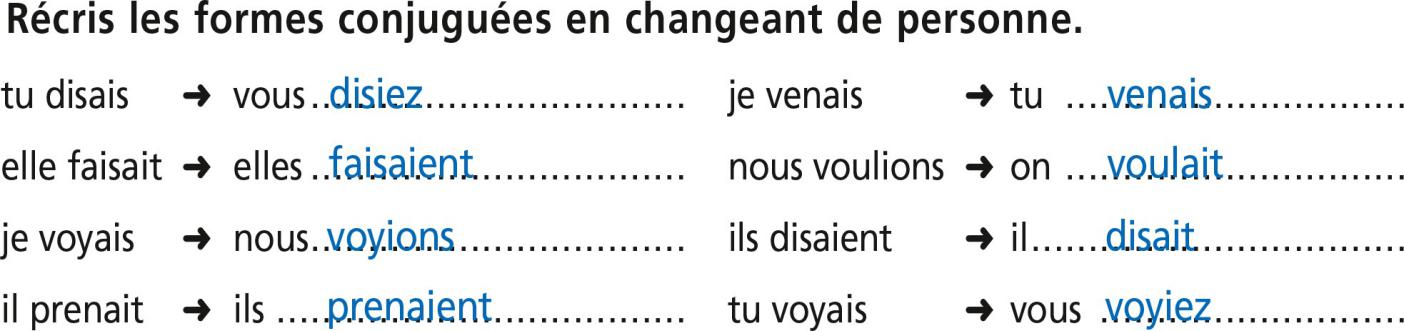   5 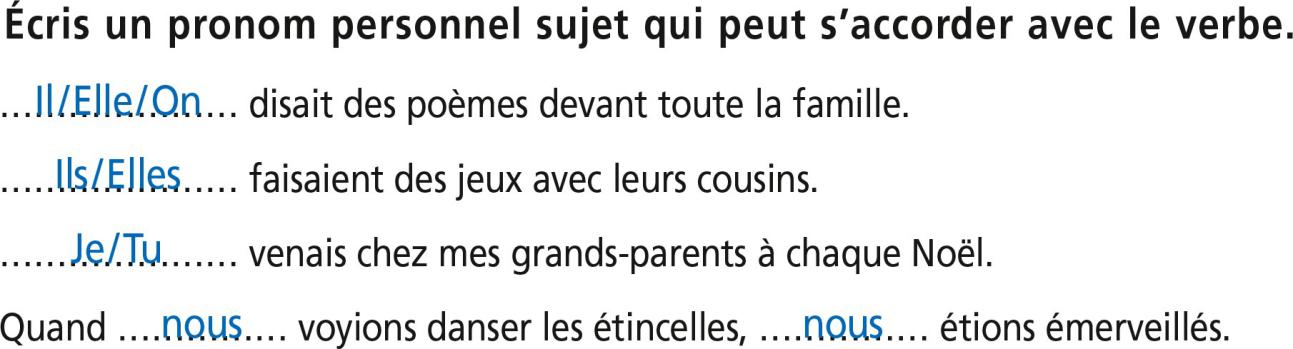   6 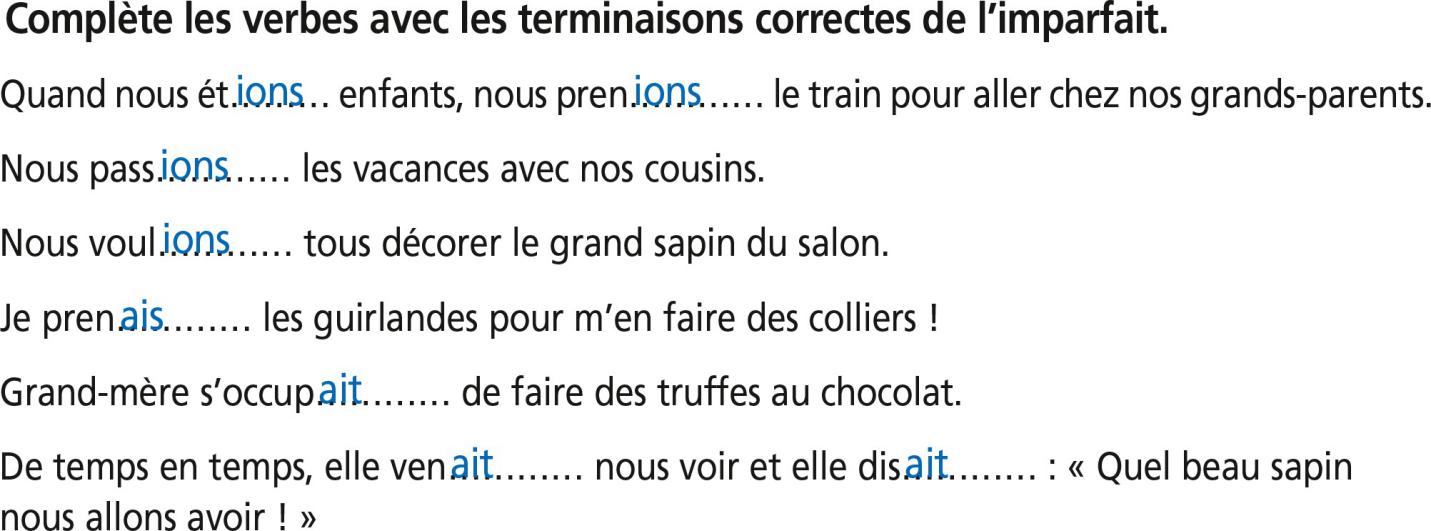 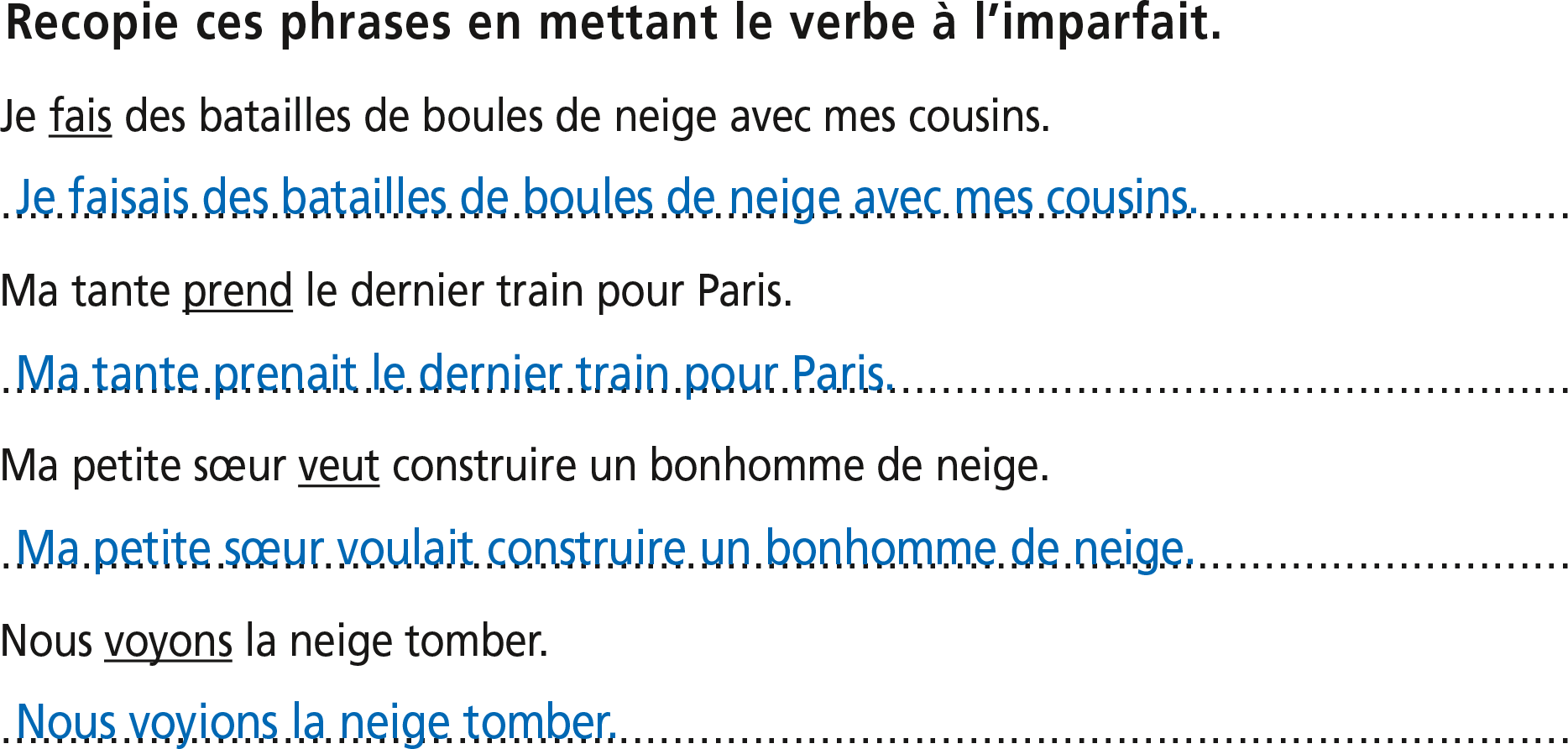 